В целях совершенствования системы муниципальных правовых актов г. Зеленогорска, руководствуясь Уставом города Зеленогорска,Признать утратившим силу распоряжение Администрации ЗАТО г. Зеленогорска от 21.01.2013 № 71-р «Об утверждении состава и Порядка работы комиссии по вопросам муниципальной службы».Настоящее распоряжение вступает в силу в день подписания и подлежит опубликованию в газете «Панорама».Глава Администрации ЗАТО г. Зеленогорска						           А.Я. Эйдемиллер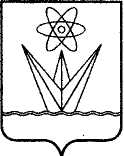 АДМИНИСТРАЦИЯЗАКРЫТОГО АДМИНИСТРАТИВНО – ТЕРРИТОРИАЛЬНОГО ОБРАЗОВАНИЯ  ГОРОДА  ЗЕЛЕНОГОРСКА КРАСНОЯРСКОГО КРАЯР А С П О Р Я Ж Е Н И ЕАДМИНИСТРАЦИЯЗАКРЫТОГО АДМИНИСТРАТИВНО – ТЕРРИТОРИАЛЬНОГО ОБРАЗОВАНИЯ  ГОРОДА  ЗЕЛЕНОГОРСКА КРАСНОЯРСКОГО КРАЯР А С П О Р Я Ж Е Н И ЕАДМИНИСТРАЦИЯЗАКРЫТОГО АДМИНИСТРАТИВНО – ТЕРРИТОРИАЛЬНОГО ОБРАЗОВАНИЯ  ГОРОДА  ЗЕЛЕНОГОРСКА КРАСНОЯРСКОГО КРАЯР А С П О Р Я Ж Е Н И ЕАДМИНИСТРАЦИЯЗАКРЫТОГО АДМИНИСТРАТИВНО – ТЕРРИТОРИАЛЬНОГО ОБРАЗОВАНИЯ  ГОРОДА  ЗЕЛЕНОГОРСКА КРАСНОЯРСКОГО КРАЯР А С П О Р Я Ж Е Н И ЕАДМИНИСТРАЦИЯЗАКРЫТОГО АДМИНИСТРАТИВНО – ТЕРРИТОРИАЛЬНОГО ОБРАЗОВАНИЯ  ГОРОДА  ЗЕЛЕНОГОРСКА КРАСНОЯРСКОГО КРАЯР А С П О Р Я Ж Е Н И ЕАДМИНИСТРАЦИЯЗАКРЫТОГО АДМИНИСТРАТИВНО – ТЕРРИТОРИАЛЬНОГО ОБРАЗОВАНИЯ  ГОРОДА  ЗЕЛЕНОГОРСКА КРАСНОЯРСКОГО КРАЯР А С П О Р Я Ж Е Н И Е25.12.2017г. Зеленогорскг. Зеленогорск№2955-рО признании утратившим силу распоряжения АдминистрацииЗАТО г. Зеленогорска от 21.01.2013№ 71-р «Об утверждении состава иПорядка работы комиссии по вопросам муниципальной службы»О признании утратившим силу распоряжения АдминистрацииЗАТО г. Зеленогорска от 21.01.2013№ 71-р «Об утверждении состава иПорядка работы комиссии по вопросам муниципальной службы»